608 DUKE OF EDINBURGHROYAL CANADIAN AIR CADET SQUADRON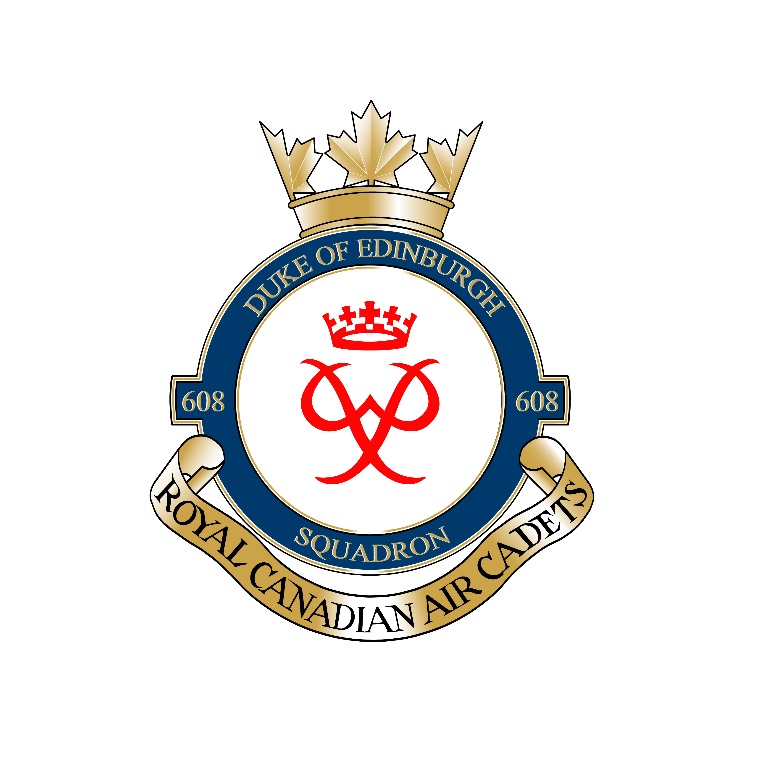 YOU ARE CORDIALLY INVITED TO ATTENDTHE 66TH ANNUAL CEREMONAIAL REVIEW OF 608 DUKE OF EDINBURGH RCACSWEDNESDAY 02 JUN 2021VIRTUALLY THROUGHZOOMhttps://us02web.zoom.us/j/85847490004?pwd=dXZsUGNSZTJOYmIwanBSMWJ2WFlYUT09PASSCODE: 608608ARRIVAL STARTS AT 5:30 PMCEREMONY STARTS AT 6:00 PMDRESS:MILITARY: NO. 1A WITH MEDALSCIVILIAN: BUSINESS-CASUALWWW.608DUKES.COM608DUKES@LIVE.COM